AĞRI İBRAHİM ÇEÇEN ÜNİVERSİTESİ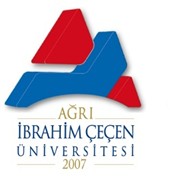 Sağlık Kültür ve Spor Daire Başkanlığı Kısmi Zamanlı İş Başvuru FormuKİŞİ BİLGİLERİADRES VE İLETİŞİM BİLGİLERİÖĞRENİM BİLGİLERİAİLE BİLGİLERİ VE GELİR DURUMU1YABANCI DİL, BİLGİSAYAR VE İŞ DENEYİMİ BİLGİLERİÇALIŞABİLECEĞİNİZ GÜN/SAAT İLE ÇALIŞABİLECEĞİNİZ BİRİMLERSosyal Güvenceniz var mı?Evet	HayırKISMİ ZAMANLI İŞ BAŞVURUSU FORMUNDA BELİRTMİŞ BULUNDUĞUM BÜTÜN BİLGİLERİN DOĞRULUĞUNU VE BU FORMDAKİ BİLGİLERDE MEYDANA GELECEK DEĞİŞİKLİKLERİ ÇALIŞTIĞIM BİRİME DERHAL BİLDİRMEYİ KABUL VE TAAHHÜT EDERİM.(İMZA)Adı ve Soyadı....../...../2022DEĞERLENDİRME SONUCUKısmi Zamanlı İş Başvurusu Değerlendirme KomisyonuUygundur…./…./2022Kimlik BilgileriKimlik BilgileriNüfusa kayıtlı olduğuNüfusa kayıtlı olduğuT.C. Kimlik NoİlAdı ve SoyadıİlçeBaba AdıMahalle-KöyAna AdıCilt NoDoğum YeriAile Sıra NoDoğum TarihiSıra NoMedeni Haliİkamet Yeri- Devlet Yurdu- Özel Yurt- Kira- Aile- Akrabaİkametgâh AdresiTelefon/Cep TelefonElektronik Posta AdresiFakülte/Yüksekokul/Meslek Yüksekokul/EnstitüFakülte/Yüksekokul/Meslek Yüksekokul/EnstitüBölümüSınıfıOkul NumarasıVarsa Disiplin CezasıAdı ve SoyadıAdı ve SoyadıEğitim DüzeyiİşiİşiAylık GeliriBabaAnneKardeş sayısı-----------------Ailenizin ikamet ettiği evAilenizin ikamet ettiği evKira	Kendi Evimiz	Akrabamızın	LojmanKira	Kendi Evimiz	Akrabamızın	LojmanKira	Kendi Evimiz	Akrabamızın	LojmanKira	Kendi Evimiz	Akrabamızın	LojmanAldığınız bursun varsaAldığınız bursun varsaBursun adı ve tutarıBursun adı ve tutarıAldığınız bursun varsaAldığınız bursun varsaBursun adı ve tutarıBursun adı ve tutarıAldığınız bursun varsaAldığınız bursun varsaBursun adı ve tutarıBursun adı ve tutarıBildiğiniz yabancı dil ve dillerBildiğiniz yabancı dil ve dillerBildiğiniz yabancı dil ve dillerBildiğiniz yabancı dil ve dillerKullandığınız bilgisayar programlarıve seviyesiKullandığınız bilgisayar programlarıve seviyesiİŞ DENEYİMİNİZİŞ DENEYİMİNİZİŞ DENEYİMİNİZİŞ DENEYİMİNİZİŞ DENEYİMİNİZİŞ DENEYİMİNİZİşyerinin AdıAdresiAdresiPozisyonuÇalışılan SüreAyrılma NedeniÇalışabileceğiniz Gün/SaatÇalışabileceğiniz Gün/SaatÇalışabileceğiniz BirimlerTercihGünSaatlerFakülte/Yüksekokul/Meslek Yüksekokul/EnstitüPazartesiKütüphaneSalıÖğrenci yemekhanesiÇarşambaMediko-sosyalPerşembeSpor tesisleriCumaSosyal tesislerCumartesiPazarİşe alınmasıa)  Uygundur.	b) Uygun değildirÇalışmasına karar verilen birimAdı ve SoyadıAdı ve SoyadıAdı ve SoyadıBaşkanÜyeÜye